от 12.04.2018  № 227-рО внесении изменения в распоряжение администрации Волгограда от 04 августа 2015 г. № 555-р «О рабочей группе по вопросам развития застроенных территорий»1. В связи с кадровыми изменениями в администрации Волгограда, руководствуясь статьями 7, 39 Устава города-героя Волгограда, изложить состав рабочей группы по вопросам развития застроенных территорий, утвержденный распоряжением администрации Волгограда от 04 августа 2015 г. № 555-р «О рабочей группе по вопросам развития застроенных территорий», в новой редакции согласно приложению к настоящему распоряжению.2. Настоящее распоряжение вступает в силу со дня его подписания и подлежит опубликованию в установленном порядке.Глава администрации                                                                            В.В.ЛихачевПриложение к распоряжению администрации Волгоградаот 12.04.2018  № 227-р«УТВЕРЖДЕНраспоряжением администрации Волгоградаот 04.08.2015  № 555-рСОСТАВрабочей группы по вопросам развития застроенных территорий(далее – рабочая группа)Продолжение приложенияКомитет инвестиций и муниципальных закупок администрации Волгограда»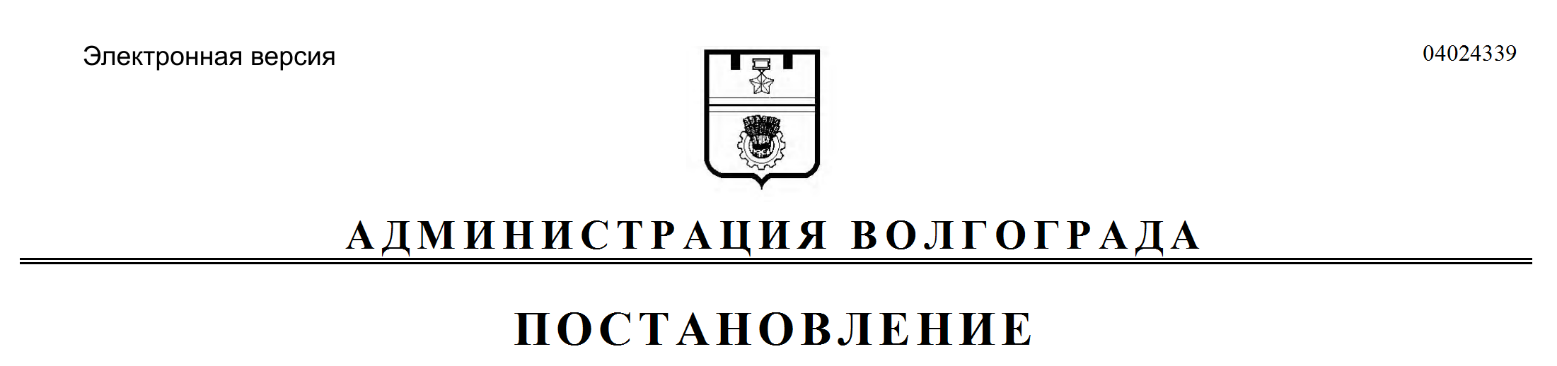 РАСПОРЯЖЕНИЕПешкова Ирина Сергеевна – первый заместитель главы администрации Волгограда, председатель рабочей группы,Сидоренко Владимир Петрович– заместитель главы администрации Волгограда, заместитель председателя рабочей группы,Ткаченко Евгений Геннадиевич – заместитель начальника отдела инвестиций комитета инвестиций и муниципальных закупок администрации Волгограда, секретарь рабочей группы,члены рабочей группы:члены рабочей группы:Анисимова Ольга Николаевна– начальник отдела эксплуатации и капитального ремонта жилищного фонда департамента жилищно-коммунального хозяйства и топливно-энергетического комплекса администрации Волгограда,Бесчастный Павел Яковлевич– директор общества с ограниченной ответственностью «АРИОРОСА» (по согласованию),Взятченков Алексей Викторович– начальник отдела капитального строительства комитета по строительству администрации Волгограда,Елисеева Анна Евгеньевна– председатель комитета инвестиций и муниципальных закупок администрации Волгограда,Заруднев Алексей Иванович– исполнительный директор Волгоградского областного фонда жилья и ипотеки (по согласованию),Любитенко Дмитрий Юрьевич– председатель комитета правового обеспечения администрации Волгограда,Петров Эдвин Юрьевич– руководитель департамента по градостроительству и архитектуре администрации Волгограда,Романова Виктория Васильевна– первый заместитель председателя комитета по управлению государственным имуществом Волгоградской области (по согласованию),Рыков Денис Григорьевич– заместитель руководителя департамента 
муниципального имущества администрации Волгограда,Савельева Лариса Васильевна– заместитель директора муниципального казенного учреждения «Волгоградский инженерный центр» (по согласованию),Сучков Роман Анатольевич– председатель комитета жилищной и социальной политики администрации Волгограда,Харламова Екатерина Николаевна– начальник отдела муниципальной имущественной казны департамента муниципального имущества администрации Волгограда.